DISCLAIMER: This is a Wollongong City Council Template Only. Council does not necessarily 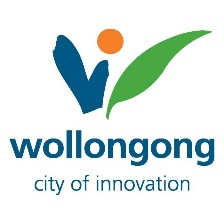 support or endorse the position or subject of the Petition.  Electronic Petition TemplatePetition Lodgement FormSUBJECT OF PETITION:PRIVACY STATEMENTWollongong City Council is collecting your personal information solely for the purpose of administering this petition and verifying its authenticity, as required by Council’s Petitions guidelines.  Council will handle your personal information in accordance with the Privacy and Personal Information Protection Act 1998 and the Government Information (Public Access) Act 2009.Number of persons who have signed the petitionNumber of signed pages attachedSignature of person lodging petition (lead petitioner)NameAddressTelephoneIf acting on behalf of organisation/group, name of organisation/groupePetitionePetitionePetitionePetitionePetitionMain Petition contact name:Main Petition contact name:Pat CitizenPat CitizenPat CitizenDaytime contact details:Daytime contact details:Mobile: 0123 456 789Mobile: 0123 456 789Mobile: 0123 456 789Purpose:We, the undersigned hereby respectfully request Wollongong City Council …We, the undersigned hereby respectfully request Wollongong City Council …We, the undersigned hereby respectfully request Wollongong City Council …We, the undersigned hereby respectfully request Wollongong City Council …First and last nameFirst and last nameFirst and last nameAddressSignaturePat Citizen (main petition contact)Pat Citizen (main petition contact)Pat Citizen (main petition contact)5 My Street, Wollongong 2500Email address